De ravage van Sion CV Koers langzame etnische zuivering van Palestijnen in Oost-Jeruzalemtekst Jart Voortman • beeldDe ravage van SionJeruzalem wordt door christenen nogal eens uitbundig bezongen, zoals in Psalm 122:Jeruzalem dat ik beminWij treden uwe poorten inom u met vrede te ontmoeten!Helaas zijn er maar weinig gelovigen die beseffen dat er op het ogenblik in datzelfde Jeruzalem een grimmige strijd wordt uitgevochten. Als er ergens in Israël een bom ontploft, dan is de kans groot dat daar in het Journaal aandacht aan wordt besteed. Maar er is sporadisch aandacht voor het feit dat Palestijnse gezinnen in Oost-Jeruzalem structureel dakloos worden gemaakt, of administratief uit elkaar worden gehaald.Sinds 1991 is de bewegingsvrijheid van Palestijnen steeds verder ingeperkt. Op het ogenblik is Oost-Jeruzalem, dat oorspronkelijk de hoofdstad van een Palestijnse Staat zou moeten worden, volledig afgesloten van de West Bank. Checkpoints vernielen het economische leven. Maar dat niet alleen: checkpoints zijn de plaatsen waar mensen vernederd kunnen worden. Hier worden bijvoorbeeld kinderen geboren, omdat de moeders – op weg naar het ziekenhuis – niet doorgelaten worden.Dansende joodse jongetjesMeta Floor woont in Oost-Jeruzalem en is uitgezonden door Kerk in Actie om verslag te doen van wat Palestijnen overkomt. Ze schrijft:,,De familie Al Koerd  werd in november vorig jaar uit hun huis gezet. Sindsdien wonen ze in een tent op de parkeerplaats naast hun huis. Afgelopen zondagochtend werd deze tent voor de zesde keer afgebroken door het Israëlische leger. Tegelijkertijd werden er in deze straat 53 Palestijnen uit hun huis gezet door de Israëlische politie en een groep kolonisten. Deze week was ik bij hen op bezoek. Als ik kom aanlopen, zie ik de Palestijnse families Al Hanoun en Al Ghawi met hun kinderen buiten op straat zitten. Machteloos kijken ze toe hoe Joodse kolonisten af- en aanlopen naar hun huis, de Palestijnen op de stoep negerend. De Palestijnse families mogen hun huis niet meer in, de nieuwe bewoners worden begeleid door Israëlische politiemannen. Op het dak van het huis dansen enkele Joodse jongetjes, triomfantelijk naar beneden zwaaiend.’’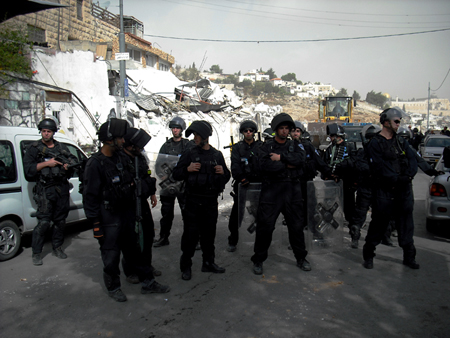 Wat hier beschreven wordt is niet een tragische vergissing van een overheid die het voor de rest goed bedoeld, maar een klein voorbeeld van een veel groter plan om Jeruzalem te ‘verjoodsen’. Mensen die soms al meer dan vijftig jaar in hun huis wonen worden gedwongen hun huis te verlaten. Een derde van de 200.000 Palestijnen in Oost-Jeruzalem heeft van de stad een brief gekregen waarin hen opgedragen wordt te vertrekken. Natuurlijk zullen die niet vrijwillig weggaan, maar het is duidelijk: als je zo’n brief ontvangen hebt, leef je onder de voortdurende druk: wanneer zijn wij aan de beurt? Wanneer komt de politie ons met geweld zetten uit het huis waarvan wij de eigendomspapieren hebben?Bewonersstatuut intrekkenEen andere manier waarop mensen verdreven worden van hun oorspronkelijke grond is de maatregel om het bewonerstatuut in te trekken van Palestijnse bewoners van Oost-Jeruzalem, die meer dan zeven jaar daar niet gewoond hebben. In 2006 verloren op deze manier 1360 Palestijnse bewoners van Oost-Jeruzalem hun statuut. Sinds 2003 krijgen echtgenoten uit de Palestijnse gebieden geen permanente verblijfsvergunning meer voor Jeruzalem. Concreet betekenen deze maatregelen, dat het voor echtparen soms de beste keuze is om gescheiden te gaan wonen, omdat er anders een inkomen wegvalt of noodzakelijke medische verzorging niet meer mogelijk is. Het gaat heel ver als een overheid gevoelloos is ten opzichte van het leed dat families in dit opzicht wordt aangedaan.Daarnaast bestaat er de eenvoudige strategie om huizen domweg met de grond gelijk te maken. Volgens het ‘Israëlisch comité tegen verwoesting van huizen’ werden er recent in drie weken tijd twaalf panden in Oost-Jeruzalem vernietigd. Sommige slachtoffers raakten gewond of kregen een shock en moesten opgenomen worden in het ziekenhuis. Anderen werden gearresteerd.Jews in, palestinians out!Een van de belangrijkste taken van de overheid is het beschermen van eigendom. Als er bij je ingebroken is moet je terecht kunnen bij de politie. Wat Israël betreft moeten we helaas vaststellen dat de staat zelf zich als een bandiet gedraagt. Als je Palestijn bent, weet je niet of je over tien jaar je huis of je land nog hebt.Onteigening en vernieling van onroerend goed is een stuitende praktijk in het huidige Israel, die al bestaat vanaf haar oprichting. Deze misdaden hebben een grote invloed op het persoonlijke leven van mensen.Als we de feiten op een rij zetten is de conclusie zo goed als onvermijdelijk. De achterliggende doelstelling van Israël in Oost-Jeruzalem is duidelijk:  Jews in, Palestinians out! Dit is niets anders dan etnische zuivering. Etnische zuivering is een misdaad tegen de menselijkheid.Willen de politiek verantwoordelijken later voor een tribunaal gedaagd worden?JeruzalemEens waren  uw poorten de plaatsen waar recht gesproken werdEens vormden uw muren bouwstenen in mijn geloofEens was de berg Sion de zichtbare gestalte van mijn verwachtingMaar de heilige stad wemelt van zwaar bewapende soldatenDe stad van de vrede vernietigt de huizen van niet-joodse gezinnenIn naam van een geloof dat vreedzaam samenleven opvat als een zwakteEn een staat voor alleen joden als een teken van krachtIJzeren hekken en betonnen muren houden een ander volk gevangenOnmachtig te ontsnappen aan de verstikkende wurggreepJeruzalem, Een stuk van mijn geloof is afgestorvenUiteengespat is mijn droom dat vanuit Sion de wet zal uitgaanJeruzalemIk zou moeten wenen,Maar ik kan alleen maar verbijsterd zwijgen.